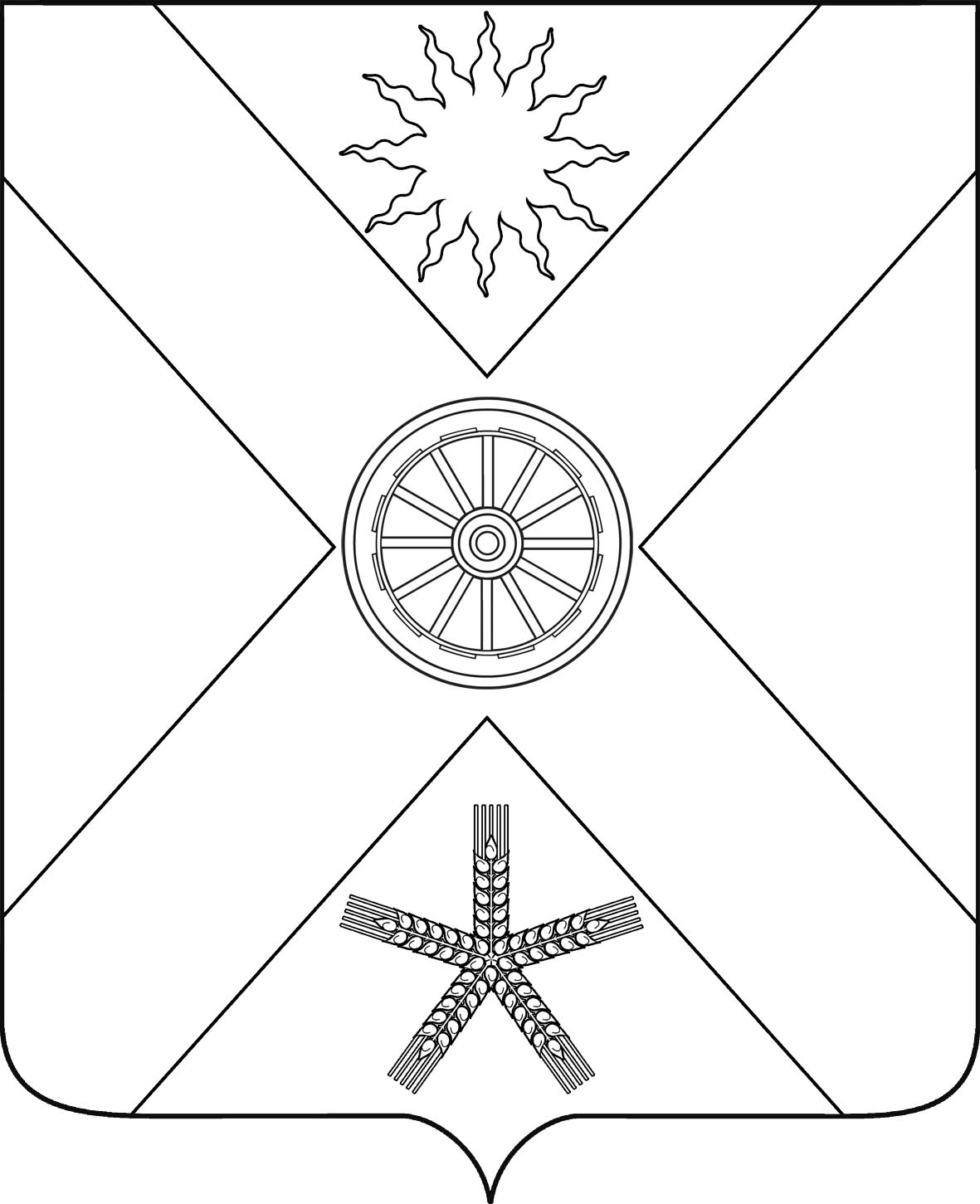 РОССИЙСКАЯ ФЕДЕРАЦИЯРОСТОВСКАЯ  ОБЛАСТЬ ПЕСЧАНОКОПСКИЙ РАЙОНМУНИЦИПАЛЬНОЕ ОБРАЗОВАНИЕ«ПЕСЧАНОКОПСКОЕ СЕЛЬСКОЕ ПОСЕЛЕНИЕ»АДМИНИСТРАЦИЯ ПЕСЧАНОКОПСКОГО СЕЛЬСКОГО ПОСЕЛЕНИЯПОСТАНОВЛЕНИЕ13.01.2023                                           № 12                                  с. Песчанокопское«О мерах по подготовке к пожароопасномупериоду, предупреждению и ликвидации ландшафтных пожаров на территории Песчанокопского сельского поселения в 2023 году»        Во исполнение Федеральных законов от 21 декабря 1994 года № 69-ФЗ «О пожарной безопасности», от 22 июля 2008 года № 123-ФЗ «Технический регламент о требованиях пожарной безопасности», Постановления Правительства РФ от 25.04.2012 N 390"О противопожарном режиме"(вместе с "Правилами противопожарного режима в Российской Федерации"), Постановление Правительства Ростовской области от 30.08.2012 № 810 «О мерах по противодействию выжиганию сухой растительности на территории Ростовской области», Федеральными законами от 10.01.2002 № 7-ФЗ «Об охране окружающей среды», от 24.04.1995 № 52-ФЗ «О животном мире» и в целях уменьшения количества пожаров, улучшения обстановки по предотвращению возникновения и распространения пожаров на территории Песчанокопского сельского поселения,ПОСТАНОВЛЯЮ:      1. Утвердить состав комиссии по предотвращению возникновения пожаров  на территории Песчанокопского  сельского поселения (приложение № 1).      2. Утвердить план мероприятий по предупреждению и ликвидации ландшафтных пожаров на территории Песчанокопского сельского поселения         в 2023 году (приложение № 2)       3. Запретить сжигание мусора и сухой растительности на территориях предприятий, учреждений, жилых домов и прилегающих к ним территориях в населенных пунктах.        4. Рекомендовать руководителям предприятий, организаций, учреждений всех форм собственности, осуществляющим свою деятельность на территории Песчанокопского сельского поселения, организовать своевременную очистку подведомственной им территории от мусора, сухой травянистой и кустарниковой растительности, вывоз мусора при проведении мероприятий по уборке  сорной растительности при возникновении ландшафтных пожаров.       5. Привлечь к тушению ландшафтных пожаров силы и средства согласно Приложению №3.        6. Рекомендовать руководителям общеобразовательных учреждений, МБОУ ПСОШ № 1 им. Г.В. Алисова и МБОУ ПСОШ № 2 организовать разъяснительную работу с воспитанниками и учащимися о недопустимости поджога сухой травянистой растительности и разведении открытого огня.       7. Рекомендовать собственникам домовладений частного жилого сектора, расположенных на территории Песчанокопского сельского поселения провести мероприятия по уборке придомовой территории.      8. Постановление Администрации Песчанокопского сельского поселения от 04.02.2022 № 22 «О мерах по подготовке к пожароопасному периоду, предупреждению и ликвидации ландшафтных пожаров на территории Песчанокопского сельского поселения в 2022 году» считать утратившим силу.       9. Контроль за исполнением настоящего постановления возложить на ведущего специалиста по вопросам муниципального хозяйства Мацуга Е.Н.Глава АдминистрацииПесчанокопского сельского поселения                                                      А.В.ОстрогорскийПостановление вноситведущий специалист по вопросаммуниципального хозяйства Приложение №1к постановлению Администрации  	                                                                  Песчанокопского сельского поселения от 13.01.2023  №  12                                                           СОСТАВкомиссии по предупреждению возникновения пожаров на территорииПесчанокопского сельского поселения                                                                                                         Приложение № 2к постановлению Администрации                                                    Песчанокопского сельского поселения от 13.01.2023 № 12                                                        Планмероприятий по предупреждению и ликвидации ландшафтных пожаровна территории Песчанокопского сельского поселения в 2023 годуНачальник сектора муниципального хозяйстваАдминистрации Песчанокопского сельского                           А.А.Серикпоселения                                               Перечень лиц ответственных за оперативное информирование о возгораниях на территории Песчанокопского сельского поселенияНачальник сектора муниципального хозяйства АдминистрацииПесчанокопского сельского поселения                                       А.А.СерикОстрогорский Александр Викторович- Глава Администрации Песчанокопского сельского поселения, председатель комиссии;Серик Александр Алексеевич-  Начальник сектора муниципального хозяйства Администрации Песчанокопского сельского поселения, заместитель председателя комиссии;Мацуга Елена Николаевна- Ведущий специалист  по вопросам   муниципального хозяйства Администрации Песчанокопского сельского поселения, секретарь комиссии;Члены комиссии:Мартынова Людмила Викторовна- Директор МУП КХ Песчанокопского района (по согласованию);Зубов Сергей Николаевич- И.о. начальника ПСЧ-70                      (по согласованию)Огурцов Сергей АлександровичОрач Александр Владимирович  - Директор Ремонтненского ГАУ РО «Лес» (по согласованию)- Начальник ОНД и ПР по Песчанокопскому району УНД и ПР Главного управления МЧС России по Ростовской области (по согласованию)№ п/пНаименование мероприятияОтветственныйисполнительСрокреализации1.Разработать маршруты и утвердить график патрулирования в пожароопасный период на территории Песчанокопского сельского поселения Ведущий специалист сектора  муниципального хозяйства Администрации Песчанокопского сельского поселения01.04.2023 г.2.Обеспечить подготовку к пожароопасному периоду, оборудования средств  связи, технических средств наблюдения, противопожарного инвентаря Ведущий специалист сектора  муниципального хозяйства Администрации Песчанокопского сельского поселения01.04.2023 г.3.Представить информацию на официальном сайте администрации  Песчанокопского сельского поселения о недопустимости выжигания сухой растительности на территории Песчанокопского сельского поселения Ведущий специалист сектора  муниципального хозяйства Администрации Песчанокопского сельского поселенияВ течение пожароопасного периода 2023 г.4.Разработать агитационные материалы (буклеты, листовки) о недопустимости выжигания сухой растительности на территории Песчанокопского  сельского поселения Ведущий специалист сектора  муниципального хозяйства Администрации Песчанокопского сельского поселения1 квартал           2023 г.5.Изучить готовность пунктов временного размещения к приему и обеспечению жизнедеятельности населения при угрозе (возникновении)ландшафтных пожаров Ведущий специалист сектора  муниципального хозяйства Администрации Песчанокопского сельского поселения01.06.2023 г.6.Принять меры по повышению эффективности пожарного надзора, пресечению нарушителей правил пожарной безопасности натерритории Песчанокопского сельского поселения, выявлению и привлечению к ответственности лиц, виновных в возникновении пожаров Ведущий специалист сектора  муниципального хозяйства Администрации Песчанокопского сельского поселенияВ течение пожароопасногопериода 2023 г.7.Провести комплекс мероприятий по подготовке территорий к пожароопасному сезону, по уходу за противопожарными барьерами и разрывами, минерализованными полосами, по устройству противопожарных барьеров и разрывов Ведущий специалист сектора  муниципального хозяйства Администрации Песчанокопского сельского поселенияВ течение пожароопасногопериода 2023 г.8.Организовать информационно-разъяснительную работу с населением в области охраны окружающей среды и природных ресурсов Ведущий специалист сектора  муниципального хозяйства Администрации Песчанокопского сельского поселенияВ течение пожароопасного периода 2023 г.9.Провести оценку эффективности мероприятий по подготовке и проведению пожароопасного периода 2023 г. и проинформировать о результатах проделанной работы председателя комиссии по предупреждению и ликвидации чрезвычайных ситуаций и обеспечению пожарной безопасности  Песчанокопского районаВедущий специалист сектора  муниципального хозяйства Администрации Песчанокопского сельского поселения01.12.2023 г.                                                                                                        Приложение №3                                                                            к постановлению Администрации                                                               Песчанокопского сельского поселения от 13.01.2023 № 12Планпривлечения сил и средств для тушения ландшафтных пожаров на территории Песчанокопского сельского поселения№ п.пФ.И.О.№ телефонаПривлекаемая техникаФизическое лицо, предприятиеФизическое лицо, предприятие1Игнатенко Александр Алексеевич 89381395439ГАЗ-3309 с емкостью 3,5 куб.м.ГАЗ-3309 с емкостью 3,5 куб.м.МУП КХ Песчанокопского района, директор Мартынова Л.В. МУП КХ Песчанокопского района, директор Мартынова Л.В. 2Огурцов Сергей Александрович8928188845989094154460МТЗ-82 с плугом ПЛН-3,5МТЗ-82 с плугом ПЛН-3,5ГАУ РО «Лес», директор Огурцов С.А.ГАУ РО «Лес», директор Огурцов С.А.3Пересыпкин Андрей Михайлович 89094047279John DeereJohn DeereООО «Рассвет», директор Татаркин В.И.ООО «Рассвет», директор Татаркин В.И.4Кабанников Александр Вячеславович89184169327БелорусБелорусООО «Заря», генеральный директор Вагабов Г.О.ООО «Заря», генеральный директор Вагабов Г.О.5Баев Андрей Николаевичраб.9-65-3089094236262Трактор К-700, плуг 8 корпуснойТрактор К-700, плуг 8 корпуснойООО «Русь», директор Баев А.Н.ООО «Русь», директор Баев А.Н.6Давыдова  Юлия Александровна89612960960Раб.9-68-79Трактор Т-150, плуг 5 корпуснойТрактор Т-150, плуг 5 корпуснойООО «Агрос», генеральный директор Дорохова О.А.ООО «Агрос», генеральный директор Дорохова О.А.№№ п.пНаименование населенного пунктаФ.И.О. ответственного лицаКонтактный телефонКонтактный телефон№№ п.пНаименование населенного пунктаФ.И.О. ответственного лицамобильныйрабочий, домашний1с. ПесчанокопскоеСерик Александр Алексеевич8 961 426 99 219-16-722с. ПесчанокопскоеМацуга Елена Николаевна8 909 402 54 489-16-723х. ТерновойМахов Василий Федорович8 905 431 83 76-4х. Новая ПалестинаЧумаков Николай Николаевич8 961 309 04 90-5х. СолдатскийГречин Александр Иванович8 928 764 23 13-6р-д СандатовскийТолстик Александр Алексеевич8 909 405 74 52-